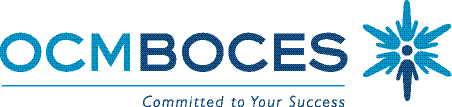     						 Special Education CouncilOCM BOCES								  October 25, 2018									9:00-11:00Main CampusOwasco Conference Room110 Elwood Davis RoadWhenWhatResultsWhoHow9:00-9:15SED UpdatesBOCES UpdatesInformation Rosanna GrundHeather Sweet, NYSEDPresentation9:15-9:45Overview of Student Led IEP Meetings at Baldwinsville School District InformationRocco Nalli and  Karrie LaMacchia - Baldwinsville School District PresentationQuestion and Answer9:45- 10:05NYSAA Preparing for NYSAA Data Warehouse, Rosters, Training Ryan Oyer, Pam CulbertsonBreak10:05-10:15Break Network AllNetwork 10:15- 10:35CETAS/District Trainings Presentation Dominique Ricciardelli Marianne Hunt Presentation 10:35-11:00Universal Screener Roll Out - LiverpoolShare Out of Mental Health School Based WorkshopBIMAS- 2 Information Amy DiVita Karen Koch, Rosanna GrundPresentation 